SAC AgendaDecember 5, 2023Members in attendance:Others present: Meeting called to order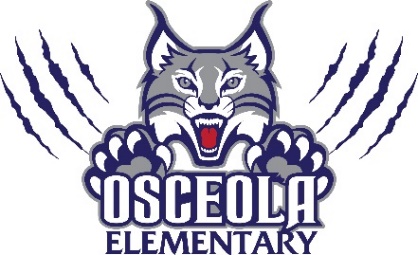 Review and Approval of November minutesNeeds Assessment Survey updateFAST PM2 Testing and Scoring UpdatesTechnology and Writing UpdatesFunds requestDistrict UpdatePrincipal commentsOpen Floor (Celebrations/Questions)Next meeting date: February 6th at 5:30Meeting called to close